ПОЛОЖЕНИЕоб экзамене (квалификационном)по профессиональному модулю в среднепрофессиональном колледже федерального государственного бюджетного образовательного учреждения высшего образования «Северо-Кавказская государственная академия»Черкесск, 2020Общие положения1.1 Положение разработано на основании:Федерального закона РФ «Об образовании в Российской Федерации» от 29.12.2012 № 273 – ФЗ.Приказа Минобрнауки России от 14.06.2013 № 464 «Об утверждении Порядка организации и осуществления образовательной деятельности по образовательным программам среднего профессионального образования (Приказ Министерства образования и науки Российской Федерации от 14 июня 2013г. № 464 (ред. от 28.08.2020);Приказом Минобрнауки России №885, Минпросвещения России №390 от 05.08.2020 «О практической подготовке обучающихся» (вместе с «Положением о практической подготовке обучающихся»);Федеральных государственных образовательных стандартов среднего профессионального образования (далее ФГОС СПО).1.2 Положение дает разъяснения по процедуре итоговой аттестации по профессиональному модулю основной профессиональной образовательной программы среднего профессионального образования.Организация итоговой аттестации по профессиональному модулю в рамках промежуточной аттестации по ОПОП2.1 В качестве итоговой аттестации по каждому профессиональному модулю после завершения обучения проводится экзамен (квалификационный), на котором представители работодателей и среднепрофессионального колледжа  федерального государственного бюджетного образовательного учреждения высшего образования «Северо-Кавказская государственная академия» (далее – СПК ФГБОУ ВО «СевКавГА», колледж) проверяют готовность обучающегося к выполнению соответствующего вида профессиональной деятельности и сформированность у него профессиональных (ПК) и общих компетенций (ОК).2.2 Экзамен (квалификационный) проводится после изучения всех МДК профессионального модуля, прохождения учебной илипроизводственной практики (по профилю специальности).2.3 Экзамен (квалификационный) учитывает: оценку освоения МДК, прохождение учебной или производственной практики (по профилю специальности), предъявление портфолио, выполнение заданий, тестов и т.д..2.4 Экзамен (квалификационный) определяет уровень и качество освоения образовательной программы, проверяет готовность обучающегося к выполнению соответствующего вида профессиональной деятельности и сформированность у него компетенций.2.5 Итогом проверки является однозначное решение «вид профессиональной деятельности освоен / не освоен».2.6 Для проведения процедуры экзамена (квалификационного) создается экзаменационная комиссия, в которую входят представители СПК ФГБОУ ВО «СевКавГА»(преподаватели, представители администрации) и представители работодателя.2.7 Экзамен (квалификационный) проводится в соответствии с календарным учебным графиком в последний день прохождения практики.Формат экзамена (квалификационного) по профессиональному модулю3.1 Выбор формы проведения экзамена (квалификационного) определяется спецификой (профилем) специальностей, по которым осуществляется оценка качества подготовки по модулю.3.2 Оценка качества сформированности компетенций проводится в следующих формах:3.2.1 Выполнение практических заданий (возможные названия: типовые (практикоориентированные)задания, компетентностно-ориентированные задания) по принципу «здесь и сейчас».Технология оценивания: сопоставление продемонстрированных параметров деятельности и/или характеристик продукта деятельности с заданными эталонами и стандартами по критериям.3.2.2 Решение ситуационных задач – кейс-измерения.Технология оценивания: Оценивается умение проанализировать ситуацию, разобраться в сути проблем, предложить возможные решения и выбрать лучшее из них.Кейсы базируются на реальном фактическом материале или же приближены к реальной практической ситуации. Могут оцениваться как отдельные профессиональные компетенции, так и компетенции, формируемые в результате изучения профессионального модуля в целом.3.2.3 Защита проекта используется в тех случаях, когда оценивание освоения вида деятельности в рамках ПМ невозможно обеспечить в режиме «здесь и сейчас». При этом проект может обеспечить оценку всех или большинства компетенций, относящихся к ПМ. Выбор защиты проекта целесообразен, если его содержание связано с целевым заказом работодателей, опирается на опыт работы на практике, отражает уровень освоения закрепленных за модулем компетенций. Тематика проекта должна быть актуальной, учитывающей современное состояние и перспективы развития бизнес-процесса.Технология оценивания: сопоставление продукта (проекта) с эталоном.3.2.4 Защита портфолио. В этом случае экзамен (квалификационный) может проводиться поэтапно, с использованием накопительной системы. Отдельные этапы экзамена могут проводиться дистанционно, без непосредственного присутствия экспертов, но с представлением в материалах портфолио полученных результатов, выполненного процесса на электронных носителях. Технология оценивания: сопоставление установленных квалификационных требований с набором документов, содержащихся в портфолио.При организации экзамена (квалификационного) по профессиональным модулям могут использоваться элементы накопительной системы оценивания квалификации обучающихся.3.3 Формы организации и проведения экзамена (квалификационного), методы оценивания определяются на заседаниях цикловых комиссий,представлены и обоснованы в содержании ФОС экзамена (квалификационного) по профессиональному модулю.Условия и порядок подготовки к проведению экзамена (квалификационного)4.1 Условием допуска к экзамену (квалификационному) является успешное освоение обучающимсяСПК ФГБОУ ВО «СевКавГА»всех структурных единиц модуля: междисциплинарного курса (курсов); учебной или производственной практик (по профилю специальности); курсового проектирования (если предусмотрено учебным планом).4.2 Объектом оценивания на экзамене (квалификационном) выступает профессиональная компетенция – обучающихся, допущенных к экзамену (квалификационному) или ее часть (совокупность профессиональных компетенций).4.3 Предметом оценивания является соответствие освоенных профессиональных компетенцийобучающихся требованиям ФГОС, иным установленным квалификационным требованиям (для программ дополнительного профессионального образования и профессиональной подготовки).4.4 В соответствии с требованиями ФГОС СПО для проведения экзамена (квалификационного) в СПК ФГБОУ ВО «СевКавГА»созданывсе условия, которые максимально приближают оценочные процедуры к будущей профессиональной деятельности выпускников. 4.5 Фонды оценочных средств и инструктивно-методические материалы для проведения оценочных процедур в рамках экзамена (квалификационного) готовятся преподавателями СПК ФГБОУ ВО «СевКавГА», задействованными в реализации данного профессионального модуля, обсуждаются на заседаниях цикловых комиссий, утверждаются заместителем директора СПК ФГБОУ ВО «СевКавГА» по учебной работе не позднее 1 октября курса обучения, на котором начинается реализация профессионального модуля. Аттестационная комиссия и организация ее работы5.1 По каждому профессиональному модулю формируется специальная аттестационная комиссия.В состав аттестационной комиссии включаются:председатель комиссии –представитель работодателя;зам. председателя – директор или зам. директора по УРпреподаватели, осуществлявшие подготовку обучающихся по данному ПМ.5.2 Численный состав аттестационной комиссии составляет не менее 3 человек, в том числе не менее 2 специалистов по профилю профессионального модуля, по которому проводится экзамен (квалификационный).5.3 Педагогический персонал СПК ФГБОУ ВО «СевКавГА», принимавший участие в реализации профессионального модуля, по которому проходит промежуточная аттестация, участвует при проведении экзамена (квалификационного) в качестве наблюдателей (без права голоса в процедурах принятия решений).5.4 Наблюдателями на экзамене (квалификационном) выступают также представители обучающихся и их объединений, другие заинтересованные лица. Решение о допуске наблюдателей в помещение, где проходит экзамен (квалификационный), принимает председатель аттестационной комиссии.Порядок проведения экзамена (квалификационного)6.1 Помещение, где проводится экзамен (квалификационный), обеспечивается необходимой учебно-методической и нормативно- регламентирующей документацией, материально-техническим оснащением, в том числе оборудованием (при необходимости) и следующими обеспечивающие оценочные процедуры документами и материалами:- утвержденные фонды оценочных средств по профессиональному модулю;- документы для членов аттестационной комиссии (Приложение 1,2);- инструкции по технике безопасности при работе с оборудованием и компьютерной техникой во время экзамена (квалификационного) (если требуется в связи с условиями проведения оценивания);- дополнительные информационные и справочные материалы, регламентированные условиями оценивания (наглядные пособия, нормативные документы и образцы, базы данных и т.д.);- другие необходимые нормативные и организационно - методические документы.6.2 Экзамен (квалификационный) считается правомочным, если в его проведении участвуют не менее 3 членов аттестационной комиссии. Решения принимаются большинством голосов от числа членов комиссии, присутствующих на заседании. При равенстве голосов принимается то решение, за которое проголосовал председатель аттестационной комиссии.6.3 Председатель аттестационной комиссии перед началом экзамена (квалификационного) проводит инструктаж с экспертами-экзаменаторами по содержанию и технологии оценивания компетентностных образовательных результатов, распределяет функции экспертов по организации структурированного наблюдения, консультирует их по возникающим организационным и методическим вопросам и выдает рабочие фонды оценочных средств для осуществления оценочных процедур.6.4 В ходе экзамена (квалификационного) обучающиеся выполняют задания на протяжении времени, отведенного на аттестационное испытание в фонде оценочных средств. По завершении установленного времени результаты выполнения заданий сдаются членам аттестационной комиссии. Допускается собеседование членов комиссии с обучающимся по выполненным заданиям. В случае, когда предметом оценки выступает не только продукт, но и процесс деятельности обучающегося, проводится наблюдение за его действиями в соответствии с инструкцией для экспертов-экзаменаторов.6.5 При квалификационных испытаниях в форме зашиты проекта аттестационная комиссия заслушивает и обсуждает доклады, которые сопровождаются компьютерными презентациямиобучающихся, и предварительно сформированные экспертные заключения на   проекты; оценивает готовый результат, выполненный обучающимся в соответствии с материалами ФОС.6.6 Решение о результате экзамена (квалификационного) выносится аттестационной комиссией в отсутствии обучающихся открытым голосованием простым большинством голосов присутствующих на заседании членов комиссии на основании подсчета результатов по установленным критериям оценки, представленным в фондах оценочных средств. 6.7 По результатам сдачи экзамена (квалификационного) делается запись в зачетной книжке аттестованного лица «вид профессиональной деятельности зачтено/не зачтено» удостоверяется подписью председателя аттестационной комиссии.6.8 В случае неявки обучающегося на экзамен (квалификационный) в сводной ведомости освоения профессионального модуля производится запись «не явился».6.9 Повторная сдача (пересдача) экзамена (квалификационного) по профессиональному модулю проводится на специальном (дополнительном) заседании аттестационной комиссии не ранее чем через 30 дней.6.10 Ответственность за проведение экзамена (квалификационного) несут заведующие отделениемСПК ФГБОУ ВО «СевКавГА».6.11 Ответственность за разработку методических материалов (ФОС) по проведению экзамена (квалификационного) несут преподаватели, реализующие МДК профессионального модуля.6.12 Ответственность за соблюдение данного Положения несет заместитель директора СПК ФГБОУ ВО «СевКавГА»по учебной работе.7. Заключительные положения7.1. Настоящее Положение об экзамене (квалификационном) по профессиональному модулю в среднепрофессиональном колледже ФГБОУ ВО «СевКавГА» принимается Ученым советом Академии и утверждается ректором.7.2. Срок действия данного Положения прекращается с момента принятия Ученым советом и утверждения ректором Академии нового Положения.7.3. Все изменения и дополнения в настоящее Положение вносятся по решению Ученого совета Академии и утверждаются приказом ректора.7.4. Во всем, что не урегулировано настоящим Положением, СПК ФГБОУ ВО «СевКавГА» руководствуется действующим законодательством РФ.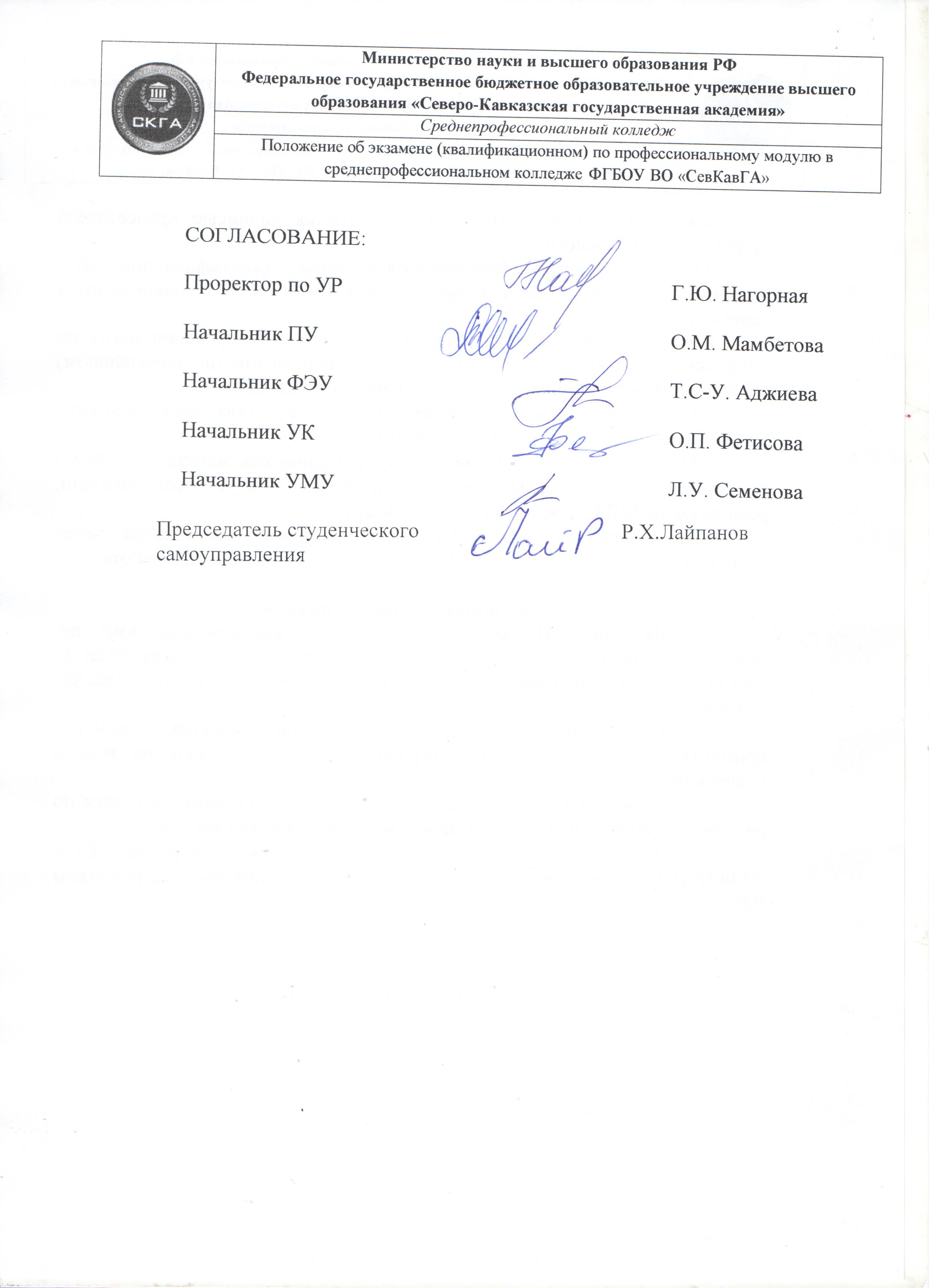 ПРИЛОЖЕНИЕ 1МИНИСТЕРСТВО НАУКИ И ВЫСШЕГО ОБРАЗОВАНИЯ РОССИЙСКОЙ ФЕДЕРАЦИИФЕДЕРАЛЬНОЕ ГОСУДАРСТВЕННОЕ БЮДЖЕТНОЕ ОБРАЗОВАТЕЛЬНОЕ УЧРЕЖДЕНИЕ ВЫСШЕГО ОБРАЗОВАНИЯ «СЕВЕРО-КАВКАЗСКАЯ ГОСУДАРСТВЕННАЯ АКАДЕМИЯ»СРЕДНЕПРОФЕССИОНАЛЬНЫЙ КОЛЛЕДЖПРОТОКОЛ № _____От «_____»_______________20__г.    заседания аттестационной комиссии по освоению профессионального модуля_____________________________________________________________название профессионального модулягруппа__________специальность ___________________________Форма итоговой аттестации – экзамен (квалификационный)Форма экзамена – ________________Председатель комиссии: __________________________________________________________________Члены комиссии:1.  ________________________________________________________________2. ________________________________________________________________3. ________________________________________________________________4. ________________________________________________________________Председатель экзаменационной комиссии________________Члены комиссии:  	1. _______________				2. _______________				3. _______________				4. _______________«_____» _______________20__г.ПРИЛОЖЕНИЕ 2Согласовано                                                                                                                                         Утверждаюзам.директора по УР                                                                                                                          директор СПК «СевКавГА»________ _____________                    _________ ________________   (подпись)             ФИО                                                                                                                                                                                                                        (подпись)             ФИОСВОДНАЯ ВЕДОМОСТЬ ОЦЕНОКПМ 0n _______________________________________МДК 0n.0n _____________________________________группа _____________специальность _________________________________ПК______ОК______Зав.отделением________   ___________ (подпись)    ФИОПринято:Ученым советом Академии            «____»_______________2020 г.    Протокол № ____       УТВЕРЖДАЮ:Ректор_______________ Р.М. Кочкаров«___» _______________ 2020 г.Коды и название освоенных компетенцийКоды и название освоенных компетенцийПрофессиональные компетенцииОбщие компетенции№ п/пФамилия, имя, отчествоМДК0n.01(оценка)МДК0n.02(оценка)Курсовая работа (оценка)Учебная практика (оценка)Производ-ственная практика (оценка)Экзамен (квалифика-ционный) (оценка)Заключение комиссии (вид деятельности: освоен, не освоен)Присвоенная квалификация (разряд)№ п\пФамилия, имя, отчествоМДК 0n.01 (оценка)МДК 0n.02 (оценка)Курсовая работа (оценка)Учебная практика (оценка)Производственная практикаПроизводственная практика№ п\пФамилия, имя, отчествоМДК 0n.01 (оценка)МДК 0n.02 (оценка)Курсовая работа (оценка)Учебная практика (оценка)оценкарекомендуемый разряд